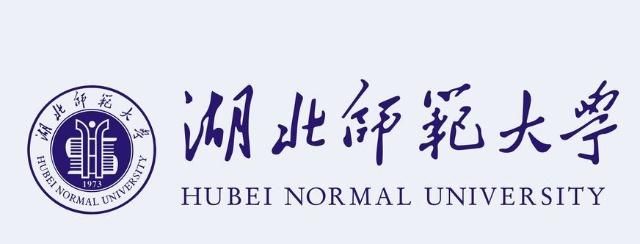 湖北师范大学同等学力申请硕士学位数学专业招生简章学校简介：湖北师范大学是一所以教育学、文学、理学、工学为主要学科门类，以教师教育为特色，以服务基础教育为主体的省属重点本科高等师范院校，具有硕士学位授予权，是全国本科教学工作水平评估优秀学校、国家产教融合发展工程应用型本科建设高校、湖北省国内“双一流”建设高校。学校师资力量雄厚，现有专任教师1122人，教授133人，副教授350人。具有博士学位的343人，硕士学位的579人。建校47年来，共培养各类毕业生10余万人，毕业生中绝大多数扎根在湖北省基础教育第一线。学校已成为湖北省高等师范教育的骨干力量，是培养湖北省基础教育师资的重要基地。 数学专业是自然科学的基础，也是技术创新发展的磐石，每个国家的数学专业人才的实力发挥往往影响着国家实力的发展，没有强大的数学基础就没有良好的科技创新力量。当下数学专业毕业的研究生早已是金融界、IT界、科研界的香饽饽。为了给国家输送数学专业的人才需求，我校特此开展同等学力硕士数学专业学位课程班，目前有基础数学专业、概率论与数理统计专业、应用数学专业、运筹学与控制论专业、信息计算与智能系统专业五个专业课程选择。培养目标：本学科专业主要通过学习和掌握坚实深厚的数学理论基础知识和系统全面的专业知识，了解数学专业的前沿进展和动向发展，向社会培养具有德智体全面发展的，适应社会主义现代化建设事业需要的应用数学方面的高级专门人才，并在某研究方向受到一定的科研训练，有较系统的专业知识，初步具有独立从事科学研究工作或独立担负专门技术工作的能力人才。培养优势：1、【免试入学，在职学习】学员满足入学条件可免试入学，在职学习提升能力，工作学习两不误；2、【师资雄厚】学科专业选用有丰富教学经验的师资授课，浓缩课程精华，提高申硕率；3、【申硕科目少】学员满足申硕条件参加全国统一同等学力申请硕士学位考试，仅考外语1科目，百分制六十分及格难度较低；4、【学习方式灵活】本专业设线上（录播或直播）与线下讲座相结合，学员不受时间、地域限制随时可学习，方便灵活；5、【可获名校证书】拟申请硕士学位的同等学力人员具备条件后，经学校学位评定委员会批准，授予湖北师范大学硕士学位证书；6、【学知识结人脉】学习期间不定期举行课外活动，学知识结高端校友人脉。课程设置： 注：部分课程参照实际教学报考条件：1、拥护中华人民共和国宪法、遵守法律、法规，品行端正的在职人员。   2、申请硕士学位的在职人员应具有大学本科学历且已获得学士学位，并在 获得学士学位后工作三年以上（含三年）或者虽无学士学位但已获硕士或博士学 位，在申请学位的专业或相近专业做出成绩。                                 3、具有专科学历或本科学历无学士学位者，具有两年以上工作经验，经申 请也可报读，但不能申请硕士学位。 培养方式和学制：授课方式：线上（录播或直播）与线下讲座相结合学制：1.5-2年报名材料：1、有效身份证件、学位证书、毕业证书原件并交复印件各一份；          2、填写“湖北师范大学接受在职人员以同等学力申请硕士学位登记表；                                                                    3、已发表或出版的与申请学位专业相关的学术论文、专著或其它成果 ；                                                          4、报名时需带同一底版近期一寸免冠照片三张。    报名费用：1、报名注册费：500元；2、学费：18000元；3、增费：15500元（含：教材资料费、网课平台费、学习管理费、考务综合费、教研活动费—讲座、班务管理费）。4、答辩费：4000元获取证书：1、学员完成课程学习且成绩合格，由学校颁发 “湖北师范大学研究生课程进修班结业证书”（加盖湖北师范大学的钢印、红印、 校长印）； 2、满足同等学力申请硕士学位条件学员可申请申硕考试，成绩合格可获取湖北师范大学硕士学位证书，学位网可查。数学专业课程设置数学专业课程设置数学专业课程设置数学专业课程设置必修课程数理统计代数拓扑基础现代偏微分方程必修课程泛函分析基础抽象代数基础现代常微分方程必修课程数值分析与科学计算多元复分析基础实、复分析专业选修课程高等计量金融学分形几何学非线性泛函分析专业选修课程代数曲面变分迭代法微分拓扑专业选修课程随机控制理论散乱数据拟合向量最优化理论